Termin I2-12.02.2022                     PRZEDMIOT/WYKŁADOWCATERMIN II28.02-10.03.20222 II 2022Godz. 9.00Sala 321Książka w kulturze umysłowej Polski do końca XVIII w           Prof. dr hab. Jolanta M. Marszalska4 II 2022Godz. 11-12Sala 108Historia Bliskiego WschoduKs. prof. dr hab. Leszek Misiarczyk2 II 2022Godz. 12.00Sala 2192 II 2022Godz.9.00Sala 2199 II 2022Godz. 9.00Sala 219                      Historia Mazowsza  Ustrój  i  Organizacja  Państwa i  Kościoła    na           ziemiach polskich do XVIII w.Historia średniowieczna PolskiKs. prof. dr. hab. Waldemar Graczyk7 II 2022Godz. 11.00Sala 421        Archiwa w Polsce i polskie za granicą                     Ks. dr hab. Waldemar Gliński10 II 2022Godz. 10.00Sala 102               Historia starożytna powszechna GrecjaDr Katarzyna Dźwigała7 II 2022Godz. 10.00Sala 324Historia średniowieczna powszechnaDr Bartłomiej Dźwigała11 II 2022Godz.10.00Sala 102                Historia społeczno-polityczna III RPProf. Dr hab. Antoni Dudek7 II 2022Godz.10.00Sala 410Statystyka i demografia historycznaProf. dr hab. Michał Kopczyński7 II 2022Godz. 10-12Sala 3214 II 2022Godz. 10-14Sala 321Prawodawstwo archiwalne świeckieArchiwistyka- teoria i metodologia archiwalnaKs. prof. dr hab. Kazimierz Łatak7 II 2022Godz.12.00Sala 3238 II 2022Godz.16.00Sala 323                           Dzieje i losy książki XIX i XX wiek                                     Dzieje archiwów                                      Dr Tomasz Makowski9 II 2022Godz.9.00Sala 3214 II 2022Godz. 9.00Sala 323                           Społeczeństwo stanowe Polski                               Archiwum zakładowe                        Ks.  prof. dr hab. Jan Pietrzykowski8 III 2022Godz. Sala4 III godz. Sala3 II 2022Godz. 11.30Sala 321Rodzaje  współczesnej  dokumentacjiDr Małgorzata Pęgier2 II 2022Godz.15.00Sala 321Żydzi i Polacy w czasie II wojny światowejProf. Dr hab. Jan Żaryn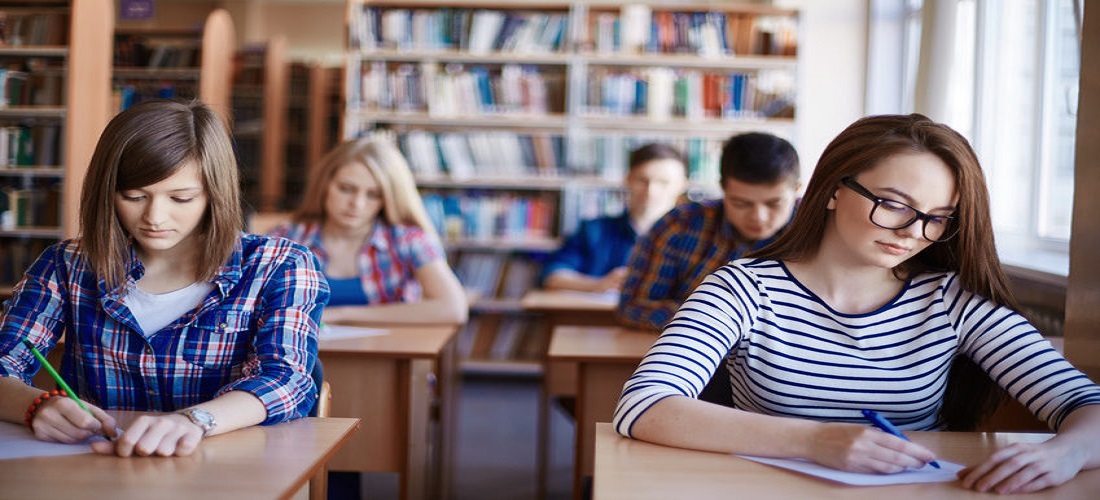 